Fill In The Blanks…	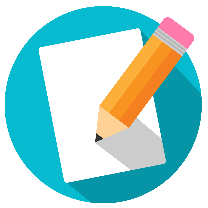 Prime Factor DecompositionNumberFactor TreeProduct of Prime FactorsNumberFactor TreeProduct of Prime Factors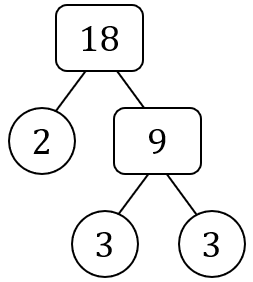 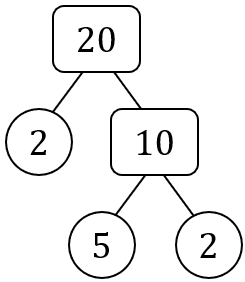 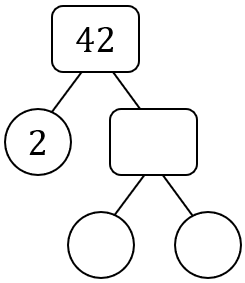 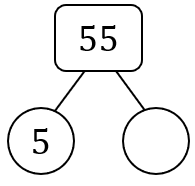 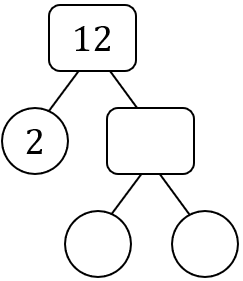 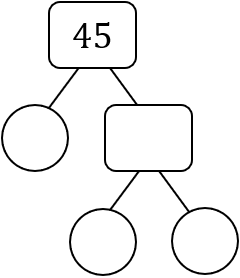 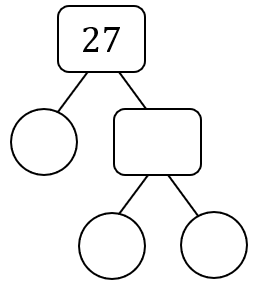 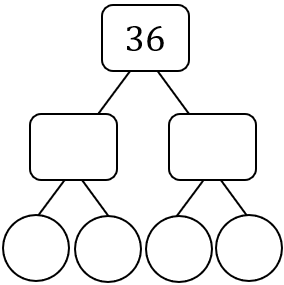 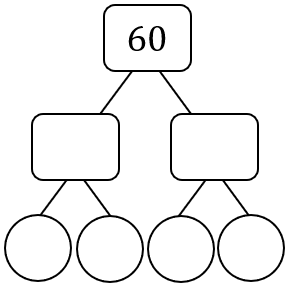 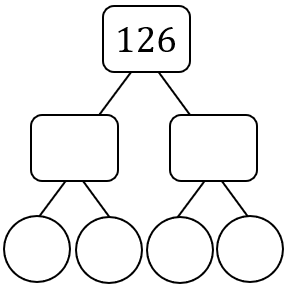 